Екатерина Владимировна Выровцева Санкт-Петербургский государственный университет e.vyrovtseva@spbu.ruВозражение как инструмент адресатно-авторских отношений в обучающей медиакоммуникацииВозражение в комментариях к обучающим публикациям на YouTube-каналах и в мессенджерах научно-популярных СМИ исследуется как способ организации эффективной коммуникации. Дискурсивно-контекстный анализ показал, что уставший от информации адресат для достижения этой цели обращается к возражению, часто содержащему игровые элементы. Ключевые слова: научно-популярная коммуникация, комментарии пользователей, возражение, вовлеченность, интертекстуальность.Исследование подготовлено при поддержке гранта РНФ 22-18-00184 «Речевые практики возражения и пути их преодоления в научно-популярной медиакоммуникации».Глобальная медиатизация всех сфер жизни человека и общества проявляется и в активном освоении онлайн-пространства акторами образовательного процесса. Принципиальной и системообразующей особенностью этой глобальной цифровой образовательной площадки стало объединение и тесное взаимодействие разных типов акторов: 1) профессиональных производителей учебно-научных, просветительских текстов (ученых, популяризаторов науки, преподавателей, научных журналистов);2) пользователей, получивших возможность благодаря интерактивности при желании менять статус адресата на статус адресанта [4], корректирующих, уточняющих, трансформирующих и иногда опровергающих распространяемую массмедиа информацию.Восприятие информации, которая содержит научное знание и реализует образовательную (просветительскую) функцию, требует включенности и вовлеченности в диалог (спор, полемику, дискуссию) всех участников медиакоммуникации [2], что активизирует позицию адресата: он реагирует на сообщение лайками, эмодзи, комментариями. Последние становятся все более креативными [3], поэтому их исследование представляется актуальным и важным в контексте изучения адресатно-авторских отношений в современных массмедиа. Дискурсивно-контекстный анализ комментариев пользователей научно-популярных YouTube-каналов «Постнаука», «РедакцияНаука» и телеграм-каналов образовательных медиапроектов «Постнаука», «Кот Шредингера», «Российское общество “Знание”» позволяет сделать вывод о том, что возражение адресата часто имеет эмоционально-экспрессивный характер. К востребованным инструментам сомнения, недоверия, разоблачения в комментариях мы отнесли языковую игру и иронию, которые реализуются такими средствами, как вопросительные и риторические конструкции, стилистически маркированная лексика, прецедентность, каламбур. Специально стоит сказать о популярности в комментариях-возражениях эмодзи – эффективного, свойственного именно интернет-дискурсу, обладающего большим коммуникативным потенциалом средства выражения позиции автора [1]. Языковая игра реализуется обращением к прецедентным феноменам, что объясняется стремлением автора комментария вписать сложное, пока не очень понятное, новое научное знание в устоявшуюся, освоенную систему представлений (фоновые знания), сделать его частью культуры: «если человечество всерьез не задумается над “делом своих рук” это дело задумается над человечеством и в лучшем случае человек станет питомцем; интересно, когда придумывали Джедаев – это уже было известно?:)» (здесь и далее цитаты приводятся в авторском написании).Иронические комментарии-возражения часто представляют собой риторические конструкции, содержащие стилистически маркированную (разговорную, просторечную, жаргонную) лексику, абсурдные утверждения-разоблачения: «А ничего, что в ходе эволюции вымерло 9/10 всех “людей”?; прикольная же технология, главное красную кнопку не нажимать – зачем вы её сделали тогда?; лучше всех выход из лабиринта находит вода:). Если плоскость плоская и воды достаточно:))))».Эмодзи как инструмент визуализации и средство повышения экспрессивности высказывания может стать ключевым элементом комментария-возражения, концентрирующим главную эмоцию его возмущенного или несогласного автора: «Чего только не придумают. Облаков и воды излишней из них вроде как полно сейчас. И местами заливает непомерно. Как это решит проблему цикличности изменения климата и уберёт вредоносное излучение из космоса, которое влияет на всё живое на планете и особенно на ядро планеты ».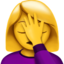 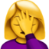 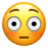 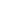 Часто уставший от научной информации адресат превращает возражение в «прикол», объединяя для этого в комментарии выделенные выше экспрессивно насыщенные игровые инструменты: «Судья искусственный интеллект?? Типа подкорректировать там ничего нельзя будет? Ага будет новая профессия у программистов со знанием ук, НК, гк и т.д.».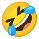 Таким образом, обращение пользователей в комментариях научно-популярных массмедиа к игровым речевым конструкциям как инструменту возражения обусловлено их полифункциональностью, коммуникативным потенциалом и экспрессивностью. Литература1. Кольцова Е. А., Карташкова Ф. И. Мультимодальный характер цифровой коммуникации: функционирование эмодзи в межличностном общении // Вестник Российского университета дружбы народов. Серия: Теория языка. Семиотика. Семантика. 2022. Т. 13. № 3. С. 769–783. 2. Предъявление научного знания в диалоге медиа: контексты, технологии и языковые техники / под науч. ред. Л. Р. Дускаевой; отв. ред. Е. В. Выровцева. СПб., 2023.3. Топчий И. В. Креативное комментирование журналистских материалов в социальных сетях: автореф. дис. ... канд. филол. наук. Челябинск, 2021.4. Цифровые медиа: новые модели создания и потребления // Глобальные технологические тренды. 2017. № 4. URL: https://issek.hse.ru/trendletter/news/201890481.html. 